Tuchakorn Kitcharoen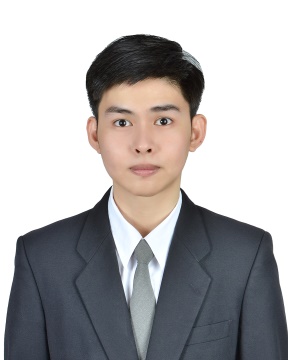 Date of Birth:	23rd January 1990Nationality:	ThaiContact Address:     Room 206, City Park Apartment	                        34, Udomsuk Alley 45, Bangjak, Prakanong           Bangkok, Thailand 10260  Tel: 		           099-628-5587  E-mail: 	           t_kitcharoen@hotmail.comSummary of ExperienceGraduated postgraduate law student with barrister-at-law and attorney-at-law qualification in Thailand and extensive background in both civil and common law studiesCertain level of experience in handling legal professional tasks obtained from work experiences, trainings and postgraduate educations Frequent participations in academic and extra-curricular activities Professional ExperienceZICOlaw (Laos) Sole Company Limited, Vientiane Capital, Laos PDR9/2018-PresentSenior AssociateResearching Lao laws, rules, and regulations and legal development for clientsEngaging with transnational investment and legal projects handled by the officeProducing legal opinions, reports and documents in English Connecting with clients, Lao government authorities, law firmsSupervising and mentoring associates in the Lao offices  Pepsi-Cola (Thailand), Bangkok, Thailand – Food Businesses3/2018-9/2018Junior AttorneyReviewing contracts and transactions of every departments within the companyResearching changes in legislations and regulations in Thailand, and Countries of trading partnersProviding legal opinions to internal department as regards to business plans and actionsParticipating and supporting in business and corporate meetingsLiaising with government authorities for documents, advises and information  Pepsi-Cola (Thailand), Bangkok, Thailand – Beverage Businesses1/2018-3/2018Legal Project ContractorDrafting and amending existing and new legal documents of the company to facilitate the transitional process of the successful joint venture deal with SuntoryProviding constructive advice in regard to commercial practices, such as the assignment of right and obligation, the transfer of property rightManaging and overseeing legal documentation filing digitally and physically with a project teamCommunicating decisions and transition progresses of the company both internally and to the new joint venture’s representativesArtorn Puripat Law Office, Lopburi, Thailand11/2016 – 6/2017Junior LitigatorPreparing and submitting court procedural documents, legal documents and evidenceLitigating a wide range of cases, in the area of succession and family lawsParticipating in negotiation, mediation and arbitration for dispute settlementsAssisting the senior lawyer in complicated cases’ legal proceedingsNoppadol Pornwissanukul Law Office, Bangkok, Thailand10/2011 – 3/2012InternshipDrafting documents for litigation under the supervision of experienced lawyerParticipating in professional meetings and producing meeting reportsContacting and negotiating with administrative offices in a range of casesNitipeerachat Law Office, Bangkok, Thailand4/2011 – 6/2011Summer ClerkInterpreting English documents relating to the cases including research data, medical documents, LOIs, MOUs etc.Responsible for gathering supreme court judgments, legal academic interpretations and another juristic supports to support senior lawyer’s commentariesLegal Educational Qualifications2015-2016	  London School of Economics and Political Science Master of Law in Competition, Innovation and Trade (Merit)2013-2014	  University of Bristol		  Master of Law in Commercial Law2012-2013   	  Institute of Legal Education, Thai Bar under the Royal Patronage	Barrister-At-Law2008-2012	Thammasat University	Bachelor of Law (Compulsory Subjects Average: 81.57%)2005-2008	Assumption College Thonburi (GPA: 3.88)Non-Legal Educational Qualification2012-2017	Ramkhumhaeng University	Bachelor of Arts in English (GPA 3.08) LanguagesThai	Mother tongueEnglish	Fluent in both writing and speakingSpecial Experience and Additional Training:Working as freelance linguist responsible in translating legal, marketing, medical and media content at Onestop (Thailand) Co., Ltd. and affiliates in other countriesAwarded a certificate for an outstanding work performance by Pepsi-Cola (Thai) Trading 2018Qualified Lawyer, by the Lawyer Council of Thailand under the Royal PatronageAwarded 79% in Spanish – Standard Level from LSE Modern Foreign Language Certificate ProgrammeParticipant in a debate team in LSE Cyberlaw class on the impact of anonymity on the development of law on cybercrimeAttending Bristol Distinguished Law Alumni Guest Lecture session on ‘Transnational litigation and arbitration: Lost in Translation – Proving applicable foreign law in international arbitration and litigation’ by Luke Parson QC, Quadrant Chambers, at University of Bristol in 2014Attending ILA seminar on ‘Intellectual Property Law Financing’ by Mr. Spyridon Bazinas, Senior Legal Officer at the UNCITRAL Secretariat, at University of Bristol in 2013Awarded certificates for being an outstanding law student by Faculty of Law, Thammasat University in 2010 – 2012Associate head of legal working group for senior law students in Legal Profession class. Organised by Faculty of Law, Thammasat University and Pha-Tai Pha-Mueng village, Pathumthani, Thailand President’s assistant of Law Student Club (LSC), Faculty of Law, Thammasat University in 2009 and 2010Computer skillsMicrosoft Word, Microsoft PowerPoint, Microsoft Excel, Internet Browsing knowledge, and PhotoshopRefereesAvailable upon request